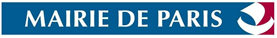 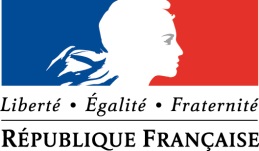 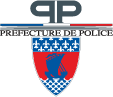 PRÉFET DE PARISDemande d’autorisation d’organisation d’une manifestation publique de boxe de tout styleToute demande d’autorisations de manifestations publiques de boxe ayant lieu dans les arrondissements de Paris doit être adressée, via ce formulaire à :		                  DDCS de ParisMission Sport5 rue Leblanc75911 Paris cedex 15Mail : ddcs@paris.gouv.frFait le                    à                                                       Signature de l’organisateur				cachet de l’organisateurMerci de remplir les rubriques en majusculesIMPORTANT : le mail et l’adresse dE L’ORGANISATEUR sont obligatoiresDocuments à joindre à votre demande :Vous êtes affilié à une fédération sportive agrééeJoindre au moins 8 jours avant la manifestation :un avis favorable de la Fédération délégataire mentionnant le nom de la manifestation, le lieu, la date, l'heure.L’autorisation doit être signée par le président de la fédération et comportée un cachet.Vous n’êtes pas une fédération sportive agréée, ni un de ses organes déconcentrés, ni une association ou un membre individuel affilié à une fédération agrééeJoindre au moins 20 jours avant la manifestation :Une attestation d’assurance couvrant leur responsabilité civile, celle de leurs préposés salariés ou bénévoles et celle des pratiquants du sport.Le nom, prénom, profession, nationalité, date et lieu de naissance et domicile : de l’organisateur de la manifestation ;des boxeurs engagés ;des managers (agents sportifs), soigneurs, prévôts (entraîneurs), professeurs, arbitres, juges, chronométreurs, speakers et de toute autre personne désignée par l’organisateur pour apporter son concours au déroulement de la manifestation.Une déclaration par laquelle ces personnes s’engagent à respecter les règlements édictés par la fédération délégataire compétente.Un extrait de casier judiciaire (bulletin n°3) pour chacune d’elles.Pour les boxeurs : un certificat médical délivré par un médecin dans les conditions prévues par les règlements de la fédération délégataire compétente;une attestation de la fédération délégataire compétente certifiant qu’ils n’ont pas fait l’objet d’une décision d’interdiction de boxer prise depuis la date de la délivrance du certificat médical ; un document permettant de s’assurer que les boxeurs sont de valeur comparableune justification de l'existence d'un contrat d'assurance de personnes, garantissant des prestations couvrant les dommages corporels auxquels la pratique sportive peut les exposer.Dans le cadre de la procédure générale, les décisions des autorités saisies sont notifiées aux organisateurs au plus tard 10 jours après réception de la demande. Le défaut de réponse dans ce délai équivaut à autorisation.ImportantCe dossier de demande n’exclut pas l’organisateur des autres démarches notamment celles auprès de la Préfecture de Police concernant l’autorisation au titre du GN6 du règlement de sécurité ou au titre de l’article R. 211-22 du code de la sécurité intérieure.